Temat tygodnia: Polska to mój dom27.04. – 4.05. W tym tygodniu do zabawy w przedszkolu domowym przydadzą się: klocki, kredki, plastelina, kartki z bloku technicznego, kolorowe kartki, klej, mapa Polski, nożyczki, sznurek.I dzień – Mój dom (kształtowanie przynależności do rodziny)1 .Dzisiaj będą potrzebne klocki. „Domy z klocków” – konstruowanie domów z klocków. Porozmawiajcie  z dzieckiem na temat miejsca, w którym mieszkacie. Co kojarzy się ze słowem dom.  Wspólnie układajcie domy z klocków. 2. Domy pięknie zbudowane? Teraz poruszajcie się słuchając piosenki:  https://youtu.be/OZTYeTEZ2wA3. Słuchanie wierszaDom (fragment)Anna BernatZwierzęta kochają i łąkę i las,a ryby swą rzekę jak nikt.Ptaki tu drzewa mają,by wracać do gniazd,a kwiaty w ogrodzie swój świat [...]Na ziemi jest wiele i wiosek, i miast.Jak wiele, któż zliczy je, kto?Jedno miejsce jest nasze, by przeżyć swój czas,o miejscu tym mówi się DOM.Na ziemi, to każdy z nas wie,jest miejsce, gdzie dobrze mu jest!Rozmowa na temat wiersza. Dziecko opowiada, gdzie mogą być domy zwierząt. Wypowiada siętakże na temat swojego domu.4. Zabawa ruchowa „Koniki skaczą” – proszę rozłożyć przeszkody na dywanie np. klocki, zadaniem dziecka jest przeskakiwanie przez przeszkody jak konik.5. „Domy i domki” – zabawa. Można razem z dzieckiem poszukać i wyciąć z różnych czasopism  ilustracje domów: dużych, małych, o różnych kształtach i kolorach lub skorzystać z obrazka (poniżej). Dziecko opisuje domy i wskazuje na ilustracjach te, które im się najbardziej podobają. Proszę wyklaskać  razem z dzieckiem sylabę – wyraz dom. Poproście, by dziecko powiedziało, ile sylab słyszy                   w tym wyrazie. Następnie proszę pokazać napis dom i odczytajcie go wspólnie.dom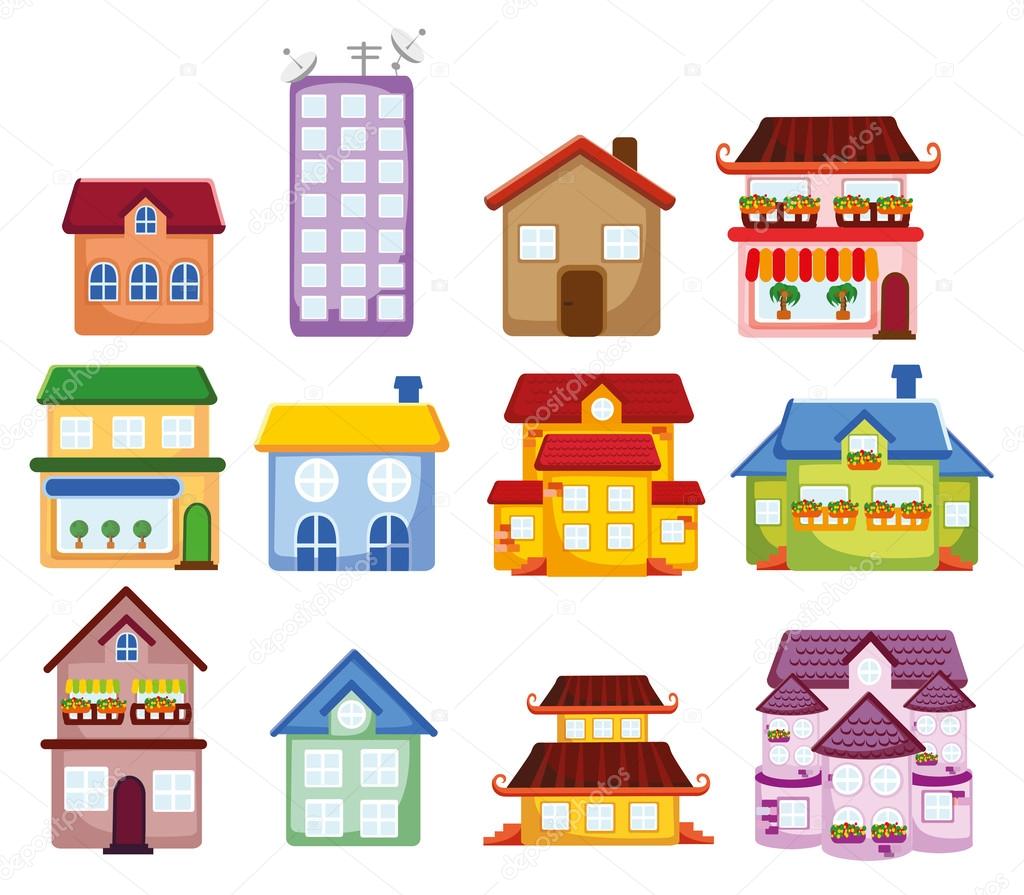 [źródło: pl.depositphotos.com]Zadanie dla chętnych:„Nasze domy” – wspólne robienie makiety domów. Dziecko z plasteliny lepi swój domek. Następnie  przykleja domek na makietę i dorysowuje kredkami np.: drzewa, kwiaty, drogi według własnych pomysłów.Wesołej i pomysłowej zabawy – pani Beata i pani Madzia